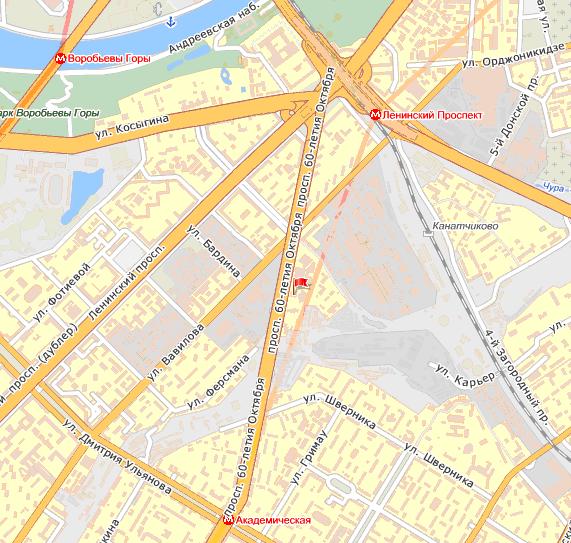 Наш адрес:117312, Москва, проспект 60-летия Октября, 9.Как к нам проехать?До станции метро "Ленинский проспект", 1-й вагон из центра, далее 10 минут пешком по улице Вавилова до пересечения с проспектом 60-летия Октябряилидо станции метро "Академическая", последний вагон из центра, далее 15 минут пешком по проспекту 60-летия Октября или 2-я остановка автобуса №196.